ELECCIONES DE ESTUDIANTES REPRESENTANTES ANTE CONSEJO FACULTAD DE ………………………………………………….., Periodo 2023LISTA DE ESTUDIANTES CANDIDATOS A CONSEJO DE FACULTADDENOMINACION DE LA LISTA: .............................................................................................................                         Moquegua, ……. de ABRIL de 2023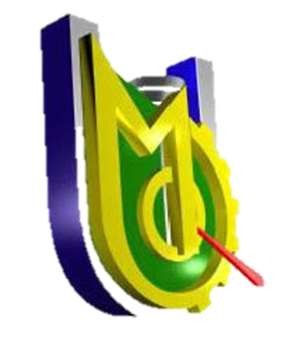      LISTA DE ESTUDIANTES ACCESITARIOS ANTE CONSEJO DE FACULTAD………………………………………….DENOMINACION DE LA LISTA: .............................................................................................................Moquegua,  …………….de ABRIL de 2023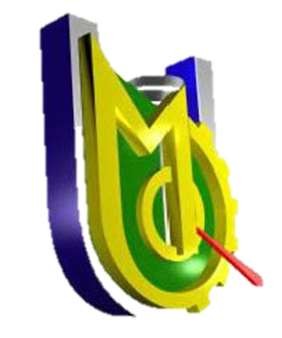 LISTA DE ESTUDIANTES ADHERENTESDENOMINACION DE LA LISTA: .............................................................................................................Moquegua,  …………….de ABRIL de 2023NroAPELLIDOS  Y NOMBRESFACULTADESCUELADNICU123NroAPELLIDOS  Y NOMBRESFACULTADESCUELADNICUA1A2A3NroAPELLIDOS  Y NOMBRESFACULTADESCUELADNICU